                         СОВЕТ ДЕПУТАТОВ НОВОБАТУРИНСКОГОСЕЛЬСКОГО ПОСЕЛЕНИЯ                 ЕТКУЛЬСКОГО РАЙОНА ЧЕЛЯБИНСКОЙ ОБЛАСТИ              456573, Челябинская область, Еткульский район, п. Новобатурино  ул.Центральная,4                                                    38-го  ЗАСЕДАНИЕ  ПЯТОГО СОЗЫВА	                                                         РЕШЕНИЕ21   декабря 2018 г. № 166п. НовобатуриноОб утверждении составляющих платза жилое помещение для жителейНовобатуринского сельского поселения       На основании письменного обращения УК « Интерьер», АО « Газпром газораспределение Челябинск»»  СОВЕТ  ДЕПУТАТОВ  НОВОБАТУРИНСКОГО  СЕЛЬСКОГО  ПОСЕЛЕНИЯРЕШАЕТ:1. Утвердить  для потребителей Новобатуринского сельского поселения Еткульского муниципального района составляющие платы за жилое помещение (с учетом налогов, предусмотренных действующим законодательством) на 2019 год:2.Данное решение опубликовать в «Вестнике» Новобатуринского сельского поселения и на сайте администрации Еткульского муниципального района .Глава Новобатуринского сельского поселения                           А.М. Абдулин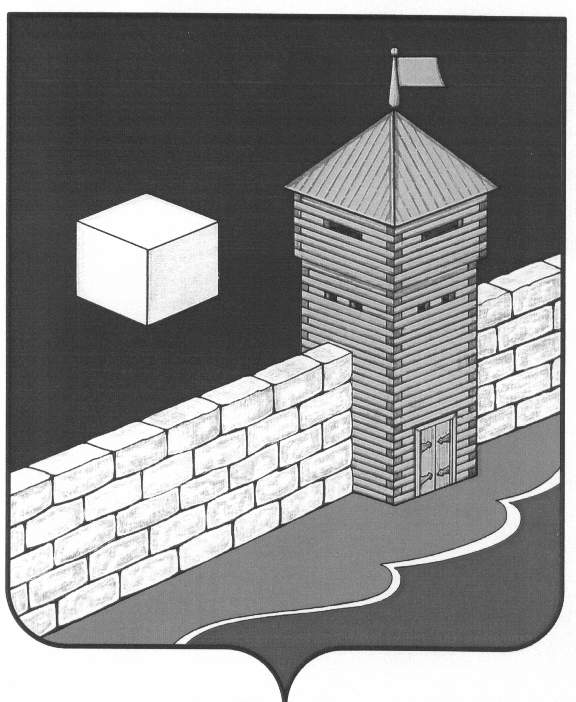 №Плата за жилое помещениеРазмер платы, руб. за  общей площадижилого помещения в месяцРазмер платы, руб. за  общей площадижилого помещения в месяц№Плата за жилое помещениес 01.01.2019с 01.07.2019г1.Содержание и ремонт жилого помещения без учета затрат на капитальный ремонт12,2412,743Обслуживание внутридомового газового оборудования0,550,55